РОССИЙСКАЯ ФЕДЕРАЦИЯКАРАЧАЕВО-ЧЕРКЕССКАЯ РЕСПУБЛИКАУПРАВЛЕНИЕ ОБРАЗОВАНИЯАДМИНИСТРАЦИЯ УСТЬ-ДЖЕГУТИНСКОГО МУНИЦИПАЛЬНОГО РАЙОНА ПРИКАЗ 23.12.2022г.                      г. Усть-Джегута                                  № 125О подведении итогов второго(муниципального) этапаВсероссийской олимпиады школьников  На основании протоколов проведения второго (муниципального) этапа Всероссийской олимпиады  школьников, прошедшей с 21.11. по 20.12.2022г.ПРИКАЗЫВАЮ:1.Утвердить итоги второго(муниципального) этапа Всероссийской олимпиады    школьников.2.Наградить победителей и призеров второго(муниципального) этапа Всероссийской  олимпиады  Почетными грамотами  согласно приложению №1.3.Наградить учителей, подготовивших победителей и призеров второго(муниципального) этапа Всероссийской олимпиады школьников Почетными грамотами согласно приложению №2.4.Главному бухгалтеру Управления образования администрации Усть-Джегутинского муниципального района выделить денежные средства на подведение итогов Всероссийской олимпиады школьниковсогласно приложению № 35.Контроль за выполнением  настоящего приказа возложить на заведующую           методическим кабинетом Управления образования администрации Усть- Джегутинского муниципального района  Ж.И. Тебуеву                            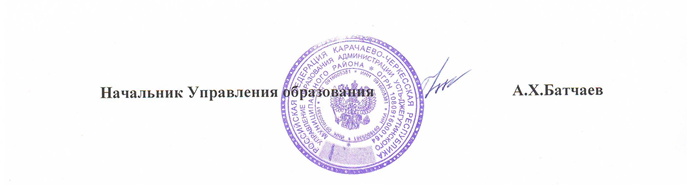 Приложение №1                                                                                                                                           к приказу Управления образования администрации Усть-Джегутинского муниципального районаот 23.12.2022 г.  №125Список  участников (победителей и призеров) муниципального этапа    Всероссийской олимпиады школьников общеобразовательных учреждений Усть-Джегутинского муниципального района:Английский язык                        Среди  7-х  классов :Среди 8-х классов :                      Среди 9-х классов                    Среди 10-х классов             Среди 11 –х классов ИСТОРИЯСреди 7-х классов          Среди 8-х классов                   Среди 9-х классов  :         Среди 10-х классов                         Среди 11-х классов     Химия           Среди 8-х классов                     Среди 9-х классов :     Среди 10-х классов :     Среди 11-х классов :      Литература              Среди 7-х классов                     Среди 8-х классов  Среди9-х классов                   Среди 10-х классов :Среди 11-х классов:                     БиологияСреди7-х классовСреди   8-х классовСреди 9-х классов:                 Среди 10-х классов                                                                                                                               Среди 11-х классов : Технология                Среди  7-х  классов; девочки (обслуживающий труд):       Среди  7-х  классов; мальчики (технический труд):Среди 8-х классов девочки (обслуживающий труд) :              Среди  8-х  классов; мальчики (технический труд):       Среди 9-х классов девочки(обслуживающий труд) :Среди 9-х классов мальчики (технический  труд) :Среди 10-х классов девочки  (обслуживающий труд)  Среди 11-х классов  мальчики (технический труд)ОБЖ        Среди 8-х классов         Среди 9-х классовСреди 10-х классов                       Среди 11-х классов  Физическая культураСреди  7-х  классов (юноши) Среди  7-х  классов (девушки)Среди  8-х  классов (юноши)Среди  8-х  классов (девушки)                Среди  9-х  классов (юноши )Среди  9-х  классов (девушки)                  Среди  10-х  классов (юноши)Среди  10-х  классов (девушки)Среди 11-х классов  (юноши)   Среди 11-х классов  (девушки)Обществознание                     Среди  7-х  классов                          Среди  8-х  классов     Среди 9-х классов                    Среди 10-х классов                          Среди 11-х классов  Математика                   Среди 7-х классовСреди 8-х классов                     Среди 9-х классов :  Среди 10-х классов :Среди 11-х классов :       География                   Среди 7-х классов                         Среди 8-х классов :Среди 9-х классов   Среди 10-х классов                 Среди 11-х классов  Русский языкСреди  7-х  классов                  Среди 8-х классовСреди 9-х классовСреди 10-х классов         Среди 11-х классов         Физика           Среди 7-х классов                   Среди 8-х классов                                                                      Среди 9-х классов                                                                      Среди 10-х классов                                                                                        Среди 11-х классов : Информатика и ИКТ   Среди 8-х классов: Среди 9-х классов:          Среди 10-х классов         Среди 11-х классов      Экономика       Среди 9-х классов   Среди 10-х классов    Среди 11-х классов   Право        Среди 9-х классов                       Среди 10-х классов                            Среди 11-х классов        Астрономия        Среди 11-х классов        Родной языкРодной язык (карачаевский)-7      Среди 7-х классов         Приложение №2                                                                                                                                          к приказу Управления образования администрации Усть-Джегутинского муниципального района23.12.2022 г.  №125Список учителей, подготовивших победителей и призеров по биологии     2 (муниципального) этапа Всероссийской олимпиады школьников            в 2022 -2023 учебном году№  ФИООУместоТип дипломабаллы1.Каппушева Динара МухамматовнаЛицей № 1 г. Усть-Джегуты3Призер 502.Калабекова Амина РасуловнаСОШ №3 г. Усть-Джегуты3Призер50№  ФИООУместоТип дипломабаллы1.Батдиев Ислам РуслановичЛицей № 1 г. Усть-Джегуты1Победитель 752.Гаппоева Альбина РустамовнаЛицей № 7 г. Усть-Джегуты3Призер503.Каппушева Альбина АльбертовнаСОШ №2 г. Усть-Джегуты3Призер50№  ФИООУместоТип дипломабаллы1.Картушина Ника АлексеевнаЛицей № 1 г. Усть-Джегуты1Победитель 782.Эзиева Элина АзнауровнаГимназия №6 г. Усть-Джегуты2Призер743.Богатырева Александра АлексеевнаГимназия №4 г. Усть-Джегуты2Призер 744.Айбазов Рамазан КемаловичСОШ а.Новая Джегута3Призер 555Борлаков Амир АрсеновичЛицей № 7 г. Усть-Джегуты3Призер55№  ФИООУместоТип дипломабаллы1.Айбазова Амина ЭльбрусовнаЛицей № 1 г. Усть-Джегуты1Победитель 752.Лепшокова Алина БорисовнаСОШ № 3 г. Усть-Джегуты2Призер 503.Салпагарова Лейла ОсмановнаГимназия №4 г. Усть-Джегуты2Призер504.Акимова Салима ИгоревнаСОШ №5 г. Усть-Джегуты3Призер485.Луженко Анастасия АндреевнаСОШ №2 г. Усть-Джегуты3Призер48№  ФИООУместоТип дипломабаллы1.Биджиева Фарида АлиевнаСОШ а. Гюрюльдеук1Победитель 782.Тебуев Аслан ЗауровичСОШ № 5 г. Усть-Джегуты3Призер 52№  ФИООУместоТип дипломабаллы1.Батдиева Мадина РасуловнаЛицей № 1 г. Усть-Джегуты1победитель752.Темрезова Джулдуз ХыйсаевнаСОШ а. Джегута2призер603.Айбазов Таулан ХалисовичСОШ а. Гюрюльдеук3призер 58№  ФИО                 ОУместоТип дипломабаллы1Батчаев Таулан РуслановичСОШ а.Новая Джегута1 победитель752.Лайпанова Русалина СрафилевнаСОШ а. Сары-Тюз2Призер 693.Узденова Диана ИссаевнаСОШ а. Гюрюльдеук2Призер 694.Каракетова Лейла ДахировнаЛицей №1 г. Усть-Джегуты3Призер64№  ФИООУместоТип дипломабаллы1.Баббучиева Камилла МаратовнаЛицей №1 г. Усть-Джегуты1Победитель932.Коркмазов Артур-Хан ТемурлановичСОШ ст.Красногорской2Призер 733.Эзиева Эльяна РасуловнаСОШ №2 г. Усть-Джегуты3Призер634.Наурузов Алим ИсламовичСОШ №3 г. Усть-Джегуты3Призер63№  ФИООУместоТип дипломабаллы1.Харатокова Диляра РасуловнаГимназия № 4 г. Усть-Джегуты2Призер 682.Гербекова Арзу ХусеиновнаСОШ ст.Красногорской2Призер 683.Апсов Мансур МухамедовичГимназия №6 г. Усть-Джегуты3Призер524.Кубанов Руслан АнзоровичЛицей №1 г. Усть-Джегуты3Призер52№  ФИООУместоТип дипломабаллы1.Узденов Алим ХалитовичСОШ а.Новая Джегута1Победитель782.Макаренко Евгения АлександровнаЛицей №1 г. Усть-Джегуты2Призер 623.Айбазова Мадина АзимовнаСОШ а. Сары-Тюз3Призер51№  ФИООУместоТип дипломабаллы1Салпагарова Амина АльбертовнаСОШ №5 г. Усть-Джегуты2Призер362.Лепшокова Аминат ДагировнаСОШ а.Новая Джегута2Призер  363.Хабова Айсанат Солтан-ХамитовнаСОШ а. Гюрюльдеук3Призер334.Абайханова София МуратовнаСОШ ст.Красногорской3Призер  33№  ФИО                       ОУместоТип дипломабаллы1.Шаманова Саида МуратовнаЛицей №1 г. Усть-Джегуты1Победитель392.Текеева Милана Азрет-Алиевна Гимназия № 4 г. Усть-Джегуты2Призер  32№  ФИООУместоТип дипломабаллы1.Наурузов Керам РасуловичЛицей №1 г. Усть-Джегуты2призер672.Айбазова Аминат МагомедовнаСОШ №5 г. Усть-Джегуты2призер653.Дудникова Кира ДмитриевнаСОШ №2 г. Усть-Джегуты3призер57№  ФИООУместоТип дипломабаллы1.Салпагаров Рамазан РасуловичЛицей №7 г. Усть-Джегуты2Призер  422.Тебуев Аслан ЗауровичСОШ №5 г. Усть-Джегуты2Призер  42№  ФИООУместоТип дипломабаллы1.Боранукова Ангелина АзаматовнаГимназия № 6 г. Усть-Джегуты2призер422.Чомаева Аделина МуратовнаСОШ а. Новая Джегута2призер413.Эбзеева Амалия АртуровнаГимназия № 4 г. Усть-Джегуты3призер354.Муссакаева Джамиля АзаматовнаСОШ №3 г. Усть-Джегуты3призер35№  ФИО                        ОУместоТип дипломабаллы1.Тебуева Асият АртуровнаГимназия № 6 г. Усть-Джегуты2призер472.Джантемирова Зарема АртуровнаСОШ №2 г. Усть-Джегуты2Призер473.Батчаева Зульфия ХаджиевнаЛицей №7 г. Усть-Джегуты3Призер434.Узденова Мекка АубекировнаСОШ а.Новая Джегута3Призер43№  ФИО                        ОУместоТип дипломабаллы1.Семенова Милана МекеровнаЛицей №1 г. Усть-Джегуты1Победитель692.Узденова Амина ХалитовнаСОШ а.Новая Джегута2Призер683.Тохчукова Алина ВладимировнаСОШ №2 г. Усть-Джегуты2Призер 684.Хатукаева Мадина МухамедовнаГимназия № 6 г. Усть-Джегуты3Призер645.Айбазова Аида ТохтаровнаСОШ №5 г. Усть-Джегуты3Призер646.Борлаков Альберт АрсеновичЛицей № 7г. Усть-Джегуты3призер64№  ФИООУместоТип дипломабаллы1.Айбазова Амина ЭльбрусовнаЛицей №1 г. Усть-Джегуты1Победитель882.Дудникова Кира ДмитриевнаСОШ №2 г. Усть-Джегуты2призер873.Аджиева Лэйла ДахировнаСОШ №3 г. Усть-Джегуты2призер874.Гордиенко Софья СергеевнаГимназия № 4 г. Усть-Джегуты3призер86№  ФИООУместоТип дипломабаллы1.Чомаева Карина БорисовнаСОШ №3 г. Усть-Джегуты1Победитель932.Холодова Олеся МихайловнаСОШ №2 г. Усть-Джегуты2призер843.Тебуев Аслан ЗауровичСОШ №5 г. Усть-Джегуты3призер63№  ФИООУместоТип дипломабаллы1Бытдаева Асият РобертовнаСОШ №5 г. Усть-Джегуты1Победитель 262.Мыркакова Лиана ОтаровнаЛицей № 7 г. Усть-Джегуты2Призер203.Каракетова Камила МуратовнаСОШ а. Гюрюльдеук3Призер164.Борлакова Мадина Азрет-АлиевнаСОШ а. Джегута3Призер16№  ФИООУместоТип дипломабаллы1Гербекова Дарина Хаджи-МуратовнаГимназия № 4 г. Усть-Джегуты1Победитель272.Хосуева Джамиля ХамзатовнаЛицей № 1 г. Усть-Джегуты3Призер193.Чотчаев Амир РомановичСОШ №5 г. Усть-Джегуты3призер19№  ФИООУместоТип дипломабаллы1.Батдиева Мариям РуслановнаЛицей № 1 г. Усть-Джегуты1Победитель472.Борлаков Альберт АрсеновичЛицей № 7 г. Усть-Джегуты2Призер 373.Эзиева Эльяна РасуловнаСОШ №2 г. Усть-Джегуты3Призер 284.Наурузов Алим ИсламовичСОШ №3 г. Усть-Джегуты3Призер 28№  ФИО                      ОУместоТип дипломабаллы1.Чомаева Людмила ХалисовнаСОШ а. Сары-Тюз1Победитель 552.Байрамуков Альберт ЭльбрусовичЛицей № 1 г. Усть-Джегуты2призер373.Айбазова Аминат МагомедовнаСОШ №5 г. Усть-Джегуты2призер37№  ФИООУместоТип дипломабаллы1.Кубекова Амалия АзаматовнаГимназия № 6 г. Усть-Джегуты2призер382.Батдыев Расул МухаммадовичЛицей № 1 г. Усть-Джегуты2призер38№  ФИООУместоТип дипломабаллы1.Семенова Алия РустамовнаСОШ №2 г. Усть-Джегуты1победитель222.Батчаева Лейла АлиевнаСОШ а. Сары -Тюз2призер21№  ФИООУместоТип дипломабаллы1.Хубиев Илияс МухамматовичСОШ а. Эльтаркач2призер192.Дотдуев Алим НаурузовичСОШ №2 г. Усть-Джегуты3призер17№  ФИО                                            ОУ   местоТип дипломабаллы1.Джазаева Ульяна РуслановнаГимназия № 4 г. Усть-Джегуты1Победитель242.Чотчаева Аминат АльбертовнаСОШ а. Эльтаркач2призер233.Мутчаева Элина РасуловнаСОШ №2 г. Усть-Джегуты2призер234.Каракетова Лейла РасуловнаЛицей №1 г. Усть-Джегуты3призер20,5№  ФИООУместоТип дипломабаллы1.Батчаев Муслим МагомедовичСОШ а. Эльтаркач1победитель192.Хубиев Солтан БештауовичСОШ №2 г. Усть-Джегуты2призер14,53.Айбазов Солтан ТохтаровичСОШ №5 г. Усть-Джегуты3призер13,5№  ФИООУ  местоТип дипломабаллы1.Узденова Амина ХалитовнаСОШ а. Новая Джегута1Победитель 21,52.Биджиева Джамиля НаурузовнаЛицей № 1 г. Усть-Джегуты2призер203.Гочияева Мадина ВалерьевнаСОШ а. Эльтаркач2призер20№  ФИООУместоТип дипломабаллы1.Земляницын Михаил  ЕвгеньевичГимназия № 4 г. Усть-Джегуты1Победитель 202.Каппушев Алим УмаровичСОШ №5 г. Усть-Джегуты2призер16,5№  ФИООУместоТип дипломабаллы1.Чотчаева Альзира НауаровнаСОШ а. Эльтаркач2Призер242.Чомаева Рада РасуловнаЛицей № 1 г. Усть-Джегуты3Призер22,5№  ФИООУместоТип дипломабаллы1.Хубиев Ислам ТаубиевичСОШ №2 г. Усть-Джегуты1Победитель 20,5№  ФИООУ местоТип дипломабаллы1.Чомаев Анзор ХалисовичСОШ а.Сары-Тюз2призер1642.Хапчаев Абрек МуратовичСОШ с. Важное2призер1643.Салпагаров Абдул-Малик РобертовичСОШ а.Джегута3призер 1454.Батчаев Муслим МагомедовичСОШ а.Эльтаркач3призер 145№  ФИО               ОУ местоТип дипломабаллы1.Батчаев Мурат АлиевичСОШ а.Сары-Тюз2Призер1392.Аджиев Умар РасуловичСОШ ст. Красногорской3призер1343Харатоков Рустам ШамилевичГимназия № 6 г. Усть-Джегуты3Призер 134№  ФИО               ОУ местоТип дипломабаллы1.Узденов Эмир СолтанГимназия № 4 г. Усть-Джегуты1Победитель 1802.Кубанов Руслан АнзоровичЛицей № 1 г. Усть-Джегуты2призер1793.Хапаев Мухаммат АйтековичСОШ а.Сары-Тюз3призер 1724.Каракетов Мусса МуратовичСОШ а. Гюрюльдеук3призер 172№  ФИО                   ОУ   местоТип дипломабаллы1.Степанян Валерий ЕремеевичГимназия № 4 г. Усть-Джегуты2Призер1742.Гемсокурова Мадина УмаровнаСОШ № 2 г. Усть-Джегуты2призер1743.Эбзеев Динислам РобертовичСОШ с.Важное3призер165№  ФИООУместоТип дипломабаллы1Бересланов Рамазан Барадинович Гимназия № 4 г. Усть-Джегуты2Призер802Тохчуков Шамиль КазимовичЛицей №1 г. Усть-Джегуты3призер713.Катчиев Азамат АльбертовичЛицей №7 г. Усть-Джегуты3призер71№  ФИООУместоТип дипломабаллы1Кербижева Эвелина АлександровнаЛицей № 1 г. Усть-Джегуты1победитель742.Кертова Камила ЗауровнаГимназия № 6 г. Усть-Джегуты2призер71№  ФИООУместоТип дипломабаллы1.Байрамуков Амин АнзоровичЛицей № 1 г. Усть-Джегуты1победитель1002.Байрамуков  Мирлан МурадиновичСОШ  с.Важное2призер993.Гербеков Азамат АнзоровичСОШ №3 г. Усть-Джегуты2призер994.Чомаев Алим Арасулович СОШ а.Новая Джегута3призер975.Садовский Артем СергеевичГимназия № 4 г. Усть-Джегуты3призер97№  ФИООУместоТип дипломабаллы1Гербек Саида РашидовнаЛицей № 1 г. Усть-Джегуты1победитель1052.Узденова Медина АубекировнаСОШ а.Новая Джегута2призер963.Эльканова Мариям СалыховнаСОШ а.Сары-Тюз3призер93№  ФИООУместоТип дипломабаллы1Гербеков Эльдан НазбиевичЛицей № 7 г. Усть-Джегуты1Победитель 1162.Баббучиев Арсен КазимовичСОШ № 3 г. Усть-Джегуты2призер963Айбазов Ахмат МагомедовичСОШ № 5 г. Усть-Джегуты3призер91№  ФИООУместоТип дипломабаллы1Тохчукова Камила КазимовнаЛицей № 1 г. Усть-Джегуты2призер92,52.Дьяченко Ангелина АлександровнаЛицей № 7 г. Усть-Джегуты2призер923.Садовская Лиана СергеевнаГимназия № 4 г. Усть-Джегуты3призер844.Черкун София КонстантиновнаСОШ №2 г. Усть-Джегуты3призер84№  ФИООУместоТип дипломабаллы1Байрамуков Альберт ЭльбрусовичГимназия № 4 г. Усть-Джегуты2призер962.Гербеков Алибек Расулович СОШ а. Новая Джегута2призер943Байрамуков Шамиль ШамилевичСОШ №5 г. Усть-Джегуты3призер93,54.Апсов Мансур МагомедовичГимназия №6 г. Усть-Джегуты3призер93,5№  ФИООУместоТип дипломабаллы1.Джуккаева Зухра РасуловнаСОШ №5 г. Усть-Джегуты2призер100,52.Курачинова Сюзанна МуратовнаГимназия №6 г. Усть-Джегуты2призер963.Каракетова Карина ХамзатовнаСОШ а. Новая Джегута3призер814.Хаджилаева Альбина РустамовнаЛицей № 1 г. Усть-Джегуты3призер80№  ФИООУместоТип дипломабаллы1.Тебуев Темирлан МуратовичЛицей № 7 г. Усть-Джегуты2призер1062.Эбзеев Динислам РобертовичСОШ с.Важное2призер98,53.Волошин Рамазан СергеевичГимназия №4 г. Усть-Джегуты3призер93,5№  ФИООУместоТип дипломабаллы1.Иванова Алина СергеевнаЛицей № 1 г. Усть-Джегуты2призер1012.Семенова Альбина СалисовнаСОШ № 5 г. Усть-Джегуты3Призер 94,5№  ФИООУместоТип дипломабаллы1.Бостанова Джамиля АнсаровнаСОШ а.Новая Джегута1Победитель 422.Болурова Алана ЭдуардовнаГимназия №4 г. Усть-Джегуты2Призер393.Батчаев Расул ХалидовичСОШ № 2 г. Усть-Джегуты2призер394.Семенов Илья РуслановичСОШ № 5 г. Усть-Джегуты3призер355.Умаров Мурат СолтановичЛицей №1 г. Усть-Джегуты3призер35№  ФИО                  ОУместоТип дипломабаллы1.Боташева Залина УмаровнаСОШ № 5 г. Усть-Джегуты1Победитель572.Дотдаева Асият АбдуловнаСОШ № 2 г. Усть-Джегуты2призер533.Гаппоева Альбина РустамовнаЛицей №7 г. Усть-Джегуты2призер534.Сарыева Камила РуслановнаСОШ а. Новая Джегута3призер46№  ФИООУместоТип дипломабаллы1.Богатырева Александра АлексеевнаГимназия №4 г. Усть-Джегуты1Победитель752.Крамаренко Данил СергеевичСОШ №2 г. Усть-Джегуты2призер612.Боташева Джамиля БашировнаСОШ а. Новая Джегута2призер 613.Джашеев Алан МекеровичЛицей № 7 г. Усть-Джегуты2призер614.Батчаев Мурат АлиевичСОШ а. Сары-Тюз3призер515.Богатырев Умар ШамильевичЛицей № 1 г. Усть-Джегуты3призер51№  ФИООУместоТип дипломабаллы1.Каппушева Алина БорисовнаЛицей № 1 г. Усть-Джегуты1Победитель872.Гербекова Аделина АльбертовнаСОШ а. Новая Джегута2призер 623.Аджиева Лейла ДахировнаСОШ №3 г. Усть-Джегуты2призер454.Айбазова Аминат МагомедовнаСОШ №5 г. Усть-Джегуты3призер41№  ФИО             ОУместоТип дипломабаллы1.Кубекова Амалия АзаматовнаГимназия №6 г. Усть-Джегуты1Победитель712.Чомаева Карина БорисовнаСОШ №3 г. Усть-Джегуты2призер 693.Аджиев Алий ИсхаковичСОШ а. Сары-Тюз2призер654.Коркмазова Сабина МагомедовнаЛицей № 1 г. Усть-Джегуты3Призер 63№  ФИООУместоТип дипломабаллы1.Узденова Амина АнзоровнаЛицей № 1 г. Усть-Джегуты1Победитель272.Узденов Алибек ХалитовичСОШ а. Новая Джегута2призер 213.Чалабян Артур ГагиковичГимназия №6 г. Усть-Джегуты2призер 21№  ФИООУместоТип дипломабаллы1.Чомаев Анзор ХалисовичСОШ а.Сары-Тюз1Победитель282.Батчаев Муслим МагомедовичСОШ а.Эльтаркач2призер 213.Гербекова Дарина Хаджи-МуратовнаГимназия №4 г. Усть-Джегуты3призер184.Хабова Айсанат Солтан-ХамитовнаСОШ а.Гюрюльдеук3призер18№  ФИООУместоТип дипломабаллы1.Узденова Амина ХалитовнаСОШ а.Новая Джегута   1Победитель282.Салпагарова Лейла СалиховнаЛицей № 1 г. Усть-Джегуты   2призер273.Коркмазова Алина ТимурлановнаСОШ ст.Красногорской   2призер264.Наурузов Алим ИсламовичСОШ №3 г. Усть-Джегуты3призер25№  ФИООУместоТип дипломабаллы1.Урусова Аэлита АрасуловнаЛицей № 1г. Усть-Джегуты2призер25№  ФИООУместоТип дипломабаллы1.Урусов Руслан ОсмановичЛицей № 7 г. Усть-Джегуты1Победитель272.Бостанова Милана МагометовнаСОШ с.Важное2призер253.Черкасов Алан ИсмаиловичЛицей № 1г. Усть-Джегуты3призер23№  ФИООУместоТип дипломабаллы1.Батчаева Лейла АлиевнаСОШ а.Сары-Тюз2Призер 712.Темрезова Джулдуз ХыйсаевнаСОШт а.Джегута2призер703.Болатчиев Алим ЭдуардовичСОШ с.Койдан3призер65№  ФИООУместоТип дипломабаллы1Джуккаева Алина АлибековнаЛицей № 1 г. Усть-Джегуты    1Победитель77,52.Гаппоева Альбина РустамовнаЛицей № 7 г. Усть-Джегуты2призер653.Дотдаева Асият АбдуловнаСОШ №2 г. Усть-Джегуты2призер654.Узденова Диана ИссаевнаСОШ а.Гюрюльдеук3призер63№  ФИООУместоТип дипломабаллы1Каракетова Асият РуслановнаЛицей № 1 г. Усть-Джегуты    1Победитель452.Земляницын Михаил ЕвгеньевичГимназия № 4г. Усть-Джегуты2призер383.Наурузов Алим РуслановичСОШ №3 г. Усть-Джегуты3призер344.Коркмазов Артур-Хан ТимурлановичСОШ ст.Красногорской3призер34№  ФИООУместоТип дипломабаллы1.Айбазова Аминат МагомедовнаСОШ №5 г. Усть-Джегуты2Призер532.Тамбиева Алина ДагировнаСОШ а. Новая Джегута2призер533.Чотчаева Альзира Науаровна СОШ а.Эльтаркач3призер404.Копсергенова Диана МухарбиевнваГимназия № 4г. Усть-Джегуты3призер40№  ФИООУместоТип дипломабаллы1.Тебуев Аслан ЗауровичСОШ №5 г. Усть-Джегуты    2призер592.Каппушев Алан ХутовичСОШ а. Новая Джегута3призер55№  ФИООУместоТип дипломабаллы1Узденова Амина АнзоровнаЛицей № 1 г. Усть-Джегуты    1Победитель 322.Хасарокова Милана МухамматовнаГимназия № 4г. Усть-Джегуты2призер303.Бостанова Арина АрсеновнаСОШ ст.Красногорской    3призер224.Алиев Магомед АхматовичЛицей №7 г. Усть-Джегуты    3призер22№  ФИООУместоТип дипломабаллы1.Лепшокова Аминат ДагировнаСОШ а. Новая Джегута1Победитель322.Джатдоева Лейла УруслановнаСОШ №2 г. Усть-Джегуты2призер313.Кубанова Лиана МуратовнаГимназия №4г. Усть-Джегуты3призер274.Алакаева Альбина МаратовнаЛицей №7 г. Усть-Джегуты     3призер27№  ФИООУместоТип дипломабаллы1.Батчаев Мурат АлиевичСОШ а.Сары-Тюз1победитель362.Салпагарова Лейла СалиховнаЛицей №1 г. Усть-Джегуты2призер343.Аракаев Темур РуслановичГимназия № 6г. Усть-Джегуты2призер334.Евдокимова Вероника СергеевнаСОШ №2 г. Усть-Джегуты3призер295.Айбазов Рамазан КемаловичСОШ а.Новая Джегута3призер29№  ФИООУместоТип дипломабаллы1Чомаева Людмила ХалисовнаСОШ а. Сары-Тюз      1 Победитель722.Каппушева Алина БорисовнаЛицей №1 г. Усть-Джегуты     2призер683.Баббучиев Алим ИналовичСОШ №3 г. Усть-Джегуты     3призер504.Каракетов Мусса МуратовичСОШ а. Гюрюльдеук3призер50№  ФИООУместоТип дипломабаллы1.Хатуаева Дайана ТныбековнаЛицей № 7 г. Усть-Джегуты1Победитель 832.Кубекова Амалия АзаматовнаГимназия №6 г. Усть-Джегуты2призер623.Чеккуев Артур Махамет-АлиевичСОШ а.Сары-Тюз2призер624.Чомаева Джамиля КемаловнаЛицей № 1 г. Усть-Джегуты3призер535.Узденов Феликс ХасановичСОШ №5 г. Усть-Джегуты3призер53№  ФИООУместоТип дипломабаллы1.Джазаев Мирлан ГъабдуллаховичСОШ а. Гюрюльдеук3призер23№  ФИООУместоТип дипломабаллы1.Гербек Саида РашидовнаЛицей №1 г. Усть-Джегуты2призер35№  ФИООУместоТип дипломабаллы1Дьяченко Ангелина АлександровнаЛицей №7 г. Усть-Джегуты1победителей372.Семенова Милана МекеровнаЛицей №1 г. Усть-Джегуты2призер25№  ФИООУместоТип дипломабаллы1Джашеев Заур ИссаевичСОШ а. Кызыл -Кала 2призер332.Хубиева Алина МанафовнаЛицей №1г.Усть-Джегуты2призер26№  ФИООУ   местоТип дипломаБаллы1.Темрезова Айша МагомедовнаЛицей №1 г. Усть-Джегуты2призер36№  ФИООУместоТип дипломабаллы1.Кубеков Ислам МуратовичЛицей №1г.Усть-Джегуты2призер 250№  ФИООУместоТип дипломабаллы1.Каракаева Айлин АльбековнаЛицей №1г.Усть-Джегуты1победитель490№  ФИООУместоТип дипломабаллы1.Хубиева Алина МанафовнаЛицей №1г.Усть-Джегуты3призер390№  ФИООУ   местоТип дипломабаллы1.Тохчуков Ринат БорисовичЛицей №1г.Усть-Джегуты3призер200№  ФИООУ   местоТип дипломабаллы1.Земляницын Михаил ЕвгеньевичГимназия № 4 г. Усть-Джегуты2Призер62№  ФИООУ   местоТип дипломабаллы1.Харатокова Диляра РасуловнаГимназия № 4 г. Усть-Джегуты2Призер65№  ФИООУ   местоТип дипломабаллы1.Кишмахова Ева РамазановнаГимназия № 4 г. Усть-Джегуты1Победитель77№  ФИООУ   местоТип дипломабаллы1.Черкасова Дарина КемаловнаЛицей №1 г. Усть-Джегуты1Победитель412.Садовская Лиана СергеевнаГимназия № 4 г. Усть-Джегуты3призер36№  ФИООУ  местоТип дипломабаллы1.Борлакова Амина ТохтаровнаЛицей №1 г. Усть-Джегуты1победитель54№  ФИООУместоТип дипломабаллы1.Иванова Алина СергеевнаЛицей №1 г. Усть-Джегуты1Победитель 532.Призова Ксения СергеевнаСОШ №2 г. Усть-Джегуты2призер523.Караманян Марина СергеевнаГимназия №4 г.Усть-Джегуты3призер39 №  ФИООУ    местоТип дипломабаллы1.Айбазова Асият Абрек ЗауровнаЛицей №7 г. Усть-Джегуты2призер282.Чомаева Джамиля КемаловнаЛицей №1 г. Усть-Джегуты3призер23№  ФИООУ    местоТип дипломаТип дипломабаллыбаллы1.Бостанова Джамиля АнсаровнаСОш а.Новая Джегута1ПобедительПобедитель95952.Дотдаева Амина ЗауровнаСОШ с.Важное2призерпризер90903.Байрамукова Амира ДагировнаСОШ №2 г. Усть-Джегуты2призерпризер62624.Фейзиева Камилла СалисовнаСОШ а.Сары-Тюз3призерпризер6262Родной язык ( абазинский )-7Родной язык ( абазинский )-7Родной язык ( абазинский )-7Родной язык ( абазинский )-7Родной язык ( абазинский )-7Родной язык ( абазинский )-7Родной язык ( абазинский )-7Родной язык ( абазинский )-71.Хунова Милана РаулевнаГимназия № 4 г. Усть-Джегуты1ПобедительПобедитель50502.Клычева Амина АликовнаГимназия № 6 г. Усть-Джегуты2призерпризер4848Родной язык ( карачаевский )-8Среди 8-х классов Родной язык ( карачаевский )-8Среди 8-х классов Родной язык ( карачаевский )-8Среди 8-х классов Родной язык ( карачаевский )-8Среди 8-х классов Родной язык ( карачаевский )-8Среди 8-х классов Родной язык ( карачаевский )-8Среди 8-х классов Родной язык ( карачаевский )-8Среди 8-х классов Родной язык ( карачаевский )-8Среди 8-х классов №  ФИООУ    местоТип дипломаТип дипломабаллыбаллы1.Кипкеева Айнара Аслановна СОШ с.Важное1ПобедительПобедитель94942.Чомаев Анзор ХалисовичСОШ а.Сары-Тюз2призерпризер81813Гочияев Амир РасуловичЛицей №1 г. Усть-Джегуты3призерпризер70704.Айбазов Динислам АубекировичСОШ а.Гюрюльдеук3призерпризер7070Родной язык (абазинский )-8Родной язык (абазинский )-8Родной язык (абазинский )-8Родной язык (абазинский )-8Родной язык (абазинский )-8Родной язык (абазинский )-8Родной язык (абазинский )-8Родной язык (абазинский )-81.Апсов Али ШехмурзовичГимназия № 4 г. Усть-Джегуты1ПобедительПобедитель50502.Ашибова Карина МухамматовнаГимназия № 6 г. Усть-Джегуты2призерпризер4848Среди 9-х классов Родной язык (карачаевский ) -9Среди 9-х классов Родной язык (карачаевский ) -9Среди 9-х классов Родной язык (карачаевский ) -9Среди 9-х классов Родной язык (карачаевский ) -9Среди 9-х классов Родной язык (карачаевский ) -9Среди 9-х классов Родной язык (карачаевский ) -9Среди 9-х классов Родной язык (карачаевский ) -9Среди 9-х классов Родной язык (карачаевский ) -9№  ФИООУ    местоТип дипломаТип дипломабаллыбаллы1.Эзиева Эльяна РасуловнаСОШ №2 г. Усть-Джегуты1ПобедительПобедитель98982.Узденова Амина ХалитовнаСОШ а.Новая Джегута2призерпризер97973.Токова Карина АлибековнаЛицей №1 г. Усть-Джегуты3призерпризер9696Родной язык (абазинский)-9Родной язык (абазинский)-9Родной язык (абазинский)-91.Копсергенова Даяна Руслановна Гимназия № 6 г. Усть-Джегуты1ПобедительПобедитель4141Родной язык (карачаевский ) -10Среди 10-х классов        Родной язык (карачаевский ) -10Среди 10-х классов        Родной язык (карачаевский ) -10Среди 10-х классов        Родной язык (карачаевский ) -10Среди 10-х классов        Родной язык (карачаевский ) -10Среди 10-х классов        Родной язык (карачаевский ) -10Среди 10-х классов        Родной язык (карачаевский ) -10Среди 10-х классов        Родной язык (карачаевский ) -10Среди 10-х классов        №  ФИООУместоместоТип дипломаТип дипломабаллы1.Салпагарова Джаухарат УмаровнаСОШ а. Кызыл-Кала11ПобедительПобедитель902.Бердиева Милана ХалисовнаЛицей №1 г. Усть-Джегуты22призерпризер883.Айбазова Аминат МагомедовнаСОШ №5 г. Усть-Джегуты22призерпризер86Родной язык (карачаевский)-11Родной язык (карачаевский)-11Родной язык (карачаевский)-11Родной язык (карачаевский)-11Родной язык (карачаевский)-11Родной язык (карачаевский)-11Родной язык (карачаевский)-11Родной язык (карачаевский)-11Среди 11-х классов        Среди 11-х классов        Среди 11-х классов        Среди 11-х классов        Среди 11-х классов        Среди 11-х классов        Среди 11-х классов        Среди 11-х классов        №  ФИООУ    место    местоТип дипломабаллыбаллы1.Узденов Алим ХалитовичСОШ а. Новая   Джегута11победитель85852.Кубекова Амалия АзаматовнаГимназия № 6 г. Усть-Джегуты22призер79793.Байрамуков Исмаил СейтуловичСОШ №3 г. Усть-Джегуты22призер79794.Айбазова Асият Абрек -ЗауровнаЛицей №7 г. Усть-Джегуты33призер75755.Гемсокурова Мадина УмаровнаСОШ №2 г. Усть-Джегуты33призер7575Родной язык (абазинский)-11Родной язык (абазинский)-11Родной язык (абазинский)-11Родной язык (абазинский)-11Родной язык (абазинский)-11Родной язык (абазинский)-11Родной язык (абазинский)-11Родной язык (абазинский)-111.Копсергенова Амина АзаматовнваГимназия №4 г. Усть-Джегуты11победитель4949   Список учителей, подготовивших победителей и призеров  по географии         2 (муниципального) этапа Всероссийской олимпиады школьников                                                 в 2022 -2023 учебном годуСписок учителей, подготовивших победителей и призеров  по истории        2 (муниципального) этапа Всероссийской олимпиады школьников                                                    в 2022 -2023учебном годуСписок учителей, подготовивших победителей и призеров   по информатике        и ИКТ 2 (муниципального) этапа Всероссийской олимпиады школьников                                                      в 2022 -2023 учебном году Список учителей, подготовивших победителей и призеров   по литературе2 (            2  муниципального) этапа Всероссийской олимпиады школьников вв                                                     2022 -2023 учебном году    Список учителей, подготовивших победителей и призеров   по математике           2 (муниципального) этапа Всероссийской олимпиады школьников                                                 в 2022 -2023 учебном годуСписок учителей , подготовивших победителей и призеров   по английскому языку            2 (муниципального) этапа Всероссийской олимпиады школьников                                            в 2022 -2023 учебном годуСписок учителей, подготовивших победителей и призеров   по ОБЖ        2 (муниципального) этапа Всероссийской олимпиады школьников                                              в 2022 -2023 учебном году  Список учителей, подготовивших победителей и призеров   по русскому языку             2 (муниципального) этапа Всероссийской олимпиады школьников                                                    в 2022 -2023 учебном году    Список учителей , подготовивших победителей и призеров  по экономике         2 (муниципального) этапа Всероссийской олимпиады школьников                                                  в 2022 -2023 учебном году   Список учителей, подготовивших победителей и призеров   по технологии           2 (муниципального) этапа Всероссийской олимпиады школьников                                                   в 2022 -2023 учебном году         Список учителей, подготовивших победителей и призеров по физике           2 (муниципального) этапа Всероссийской олимпиады школьников                                                 в 2022 -2023 учебном году          Список учителей, подготовивших победителей и призеров  по химии            2 (муниципального) этапа Всероссийской олимпиады школьников                                                      в 2022 -2023 учебном году  Список учителей, подготовивших победителей и призеров по физической    культуре 2 (муниципального) этапа Всероссийской олимпиады школьников                                                 в 2022 -2023 учебном году      Список учителей, подготовивших победителей и призеров   по праву        2 (муниципального) этапа Всероссийской олимпиады школьников                                                в 2022-2023 учебном году   Список учителей, подготовивших победителей и призеров   по обществознанию                 2 (муниципального) этапа Всероссийской олимпиады школьников                                                    в 2022 -2023 учебном годуСписок учителей, подготовивших победителей и призеров   по родному языку               2 (муниципального) этапа Всероссийской олимпиады школьников                                                   в 2022 -2023 учебном годуСписок учителей, подготовивших победителей и призеров   по астрономии           2 (муниципального) этапа Всероссийской олимпиады школьников                                                 в 2022-2023 учебном году